APPENDIX  1(b)Prompt Payments by Public Sector BodiesReporting Template pursuant to Government Decision  S29296 of 2 and 8 March 2011 and 28 March 2017 by:The Health Service Executive, the Local Authorities, State Agencies and all other Public Sector Bodies, (excluding Commercial Semi State bodies)Parent Government Department: Department of Education and SkillsPublic Sector Body:Quarterly Period Covered:  July to September 2017Signed:  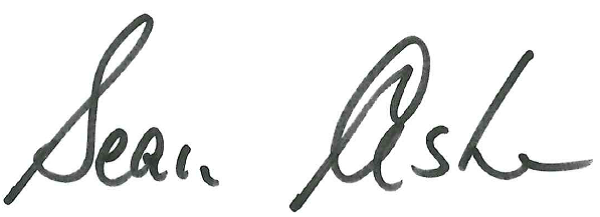 Date:  12/10/2017Please return completed template to:  Parent Department:   PromptPaymentReturns@education.gov.iePhone No.  (01) 8892168DetailsNumberValue(€)Percentage (%) oftotal number of payments madeTotal payments made in Quarter475810,806,181.65100%Payments made within 15 days38379,961,118.4980.64%Payments made within 16 days to 30 days907836,494.7419.06%Payments made in excess of 30 days that were subject to LPI and compensation costs148,568.7200.30%Payments made in excess of 30 days that were not subject to LPI and compensation costsAmount of late payment interest (LPI) paid in QuarterN/A562.50N/AAmount of compensation costs paid in QuarterN/A540.00N/A